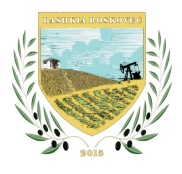 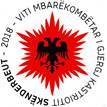 REPUBLIKA E SHQIPERISEBASHKIA ROSKOVECAdresa: Qender Roskovec,  Web: www.bashkiaroskovec.gov.alSHTOJCA 12. FORMULARI I IDENTIFIKIMIT FINANCIARSTEMA E  ORGANIZATËS E CILA PO ZBATON PROJEKTINFORMULARI I IDENTIFIKIMIT FINANCIARZOTËRUESI I LLOGARISË BANKARE:EMRI:ADRESA:VENDI/QYTETI:			KODI POSTAR:PERSONI I KONTAKTIT:TELEFON:		FAKS:E-MAIL:BANKAEMRI I BANKËSADRESAVENDI/QYTETI			KODI POSTARNUMRI I LLOGARISË__/__/20__(data)				(emri dhe mbiemri i përfaqësuesit të autorizuar)(nënshkrimi dhe vula)